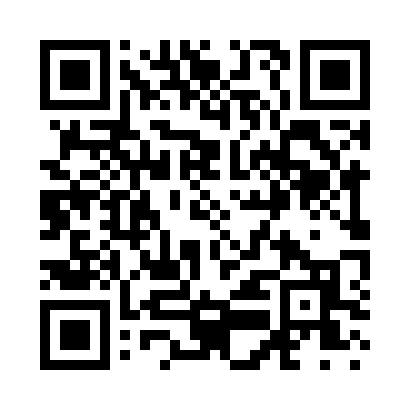 Prayer times for Harman Heights, Washington, USAMon 1 Jul 2024 - Wed 31 Jul 2024High Latitude Method: Angle Based RulePrayer Calculation Method: Islamic Society of North AmericaAsar Calculation Method: ShafiPrayer times provided by https://www.salahtimes.comDateDayFajrSunriseDhuhrAsrMaghribIsha1Mon3:135:151:115:259:0811:092Tue3:135:151:115:259:0711:093Wed3:145:161:125:259:0711:094Thu3:145:171:125:259:0711:095Fri3:155:171:125:259:0611:096Sat3:155:181:125:259:0611:097Sun3:165:191:125:259:0511:098Mon3:165:201:125:259:0511:099Tue3:165:211:135:259:0411:0810Wed3:175:211:135:259:0411:0811Thu3:195:221:135:259:0311:0612Fri3:205:231:135:259:0211:0513Sat3:225:241:135:249:0111:0314Sun3:245:251:135:249:0111:0215Mon3:255:261:135:249:0011:0016Tue3:275:271:135:248:5910:5917Wed3:295:281:135:248:5810:5718Thu3:315:291:145:238:5710:5519Fri3:335:311:145:238:5610:5320Sat3:355:321:145:238:5510:5221Sun3:375:331:145:228:5410:5022Mon3:395:341:145:228:5310:4823Tue3:405:351:145:228:5210:4624Wed3:425:361:145:218:5110:4425Thu3:445:371:145:218:4910:4226Fri3:465:391:145:208:4810:4027Sat3:485:401:145:208:4710:3828Sun3:505:411:145:198:4610:3629Mon3:525:421:145:198:4410:3430Tue3:545:441:145:188:4310:3231Wed3:565:451:145:188:4210:30